-------------------  RESPONSE FORM  -------------------
Insurance Foundation of India
(A not for profit organization under Trust Registration Act, 1882)
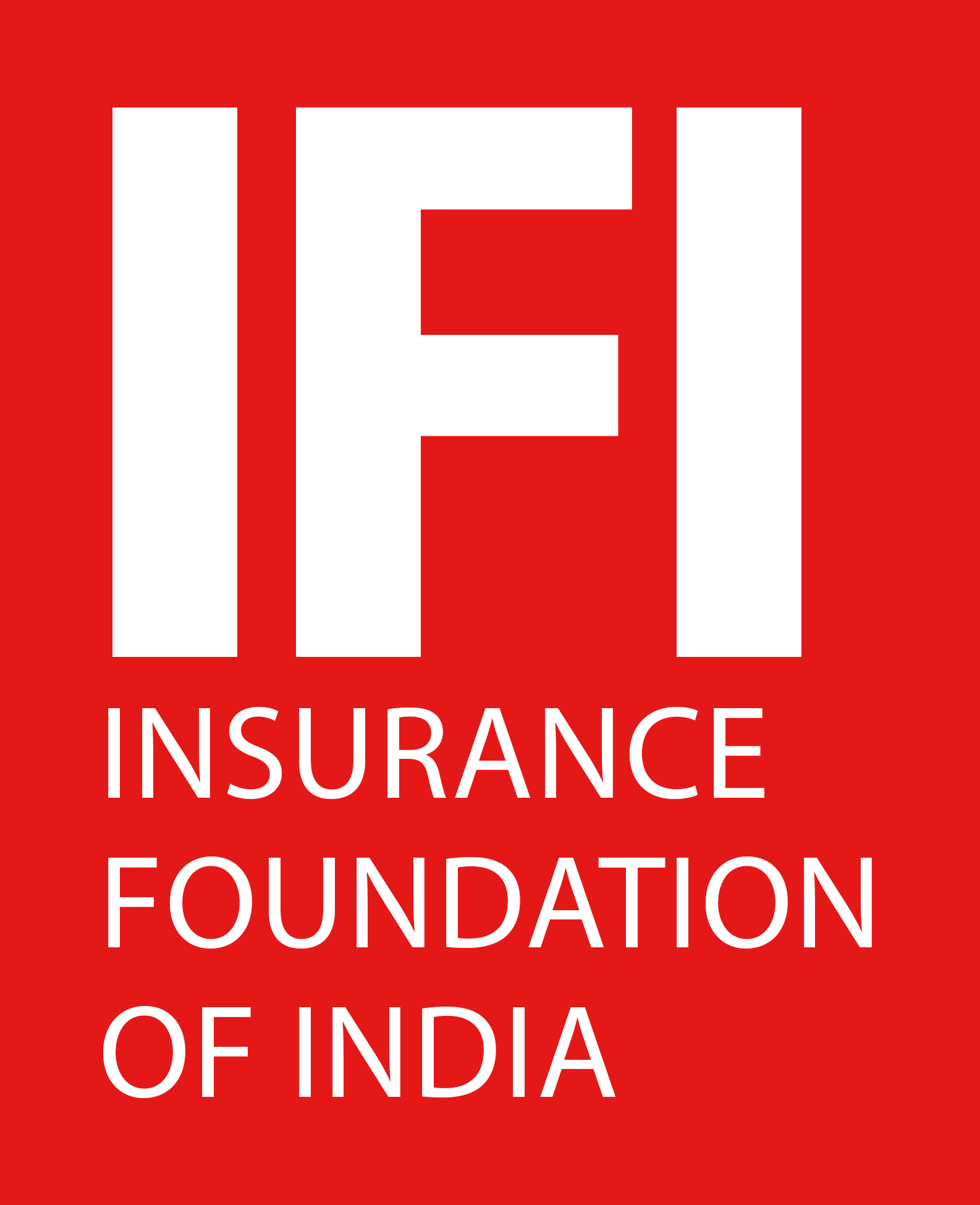 